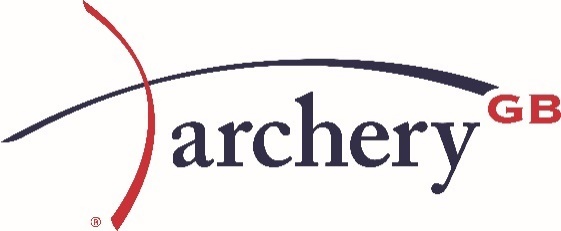 Great Britain secure six quota spots for Paris Olympic Games XX June 2024 – Great Britain’s men’s and women’s recurve teams have booked themselves six spots for Paris 2024 in the Final Olympic Qualifier in Antalya, Turkey confirming they will have a full team in the French capital this summer.Both teams fought for their chance to compete at the 2024 Olympic Games, with the women needing to finish in the final four and the men needing to make the podium to earn their spots. Having successfully shot their way to the all-important quarter finals, Archery GB women’s recurve team consisting of Bryony Pitman, Penny Healey and Megan Havers faced the team from Japan, shooting a 57 to their opponent’s 56. They eventually won the match 6-2 to earn their Olympic team spot, before going on to win the bronze final against Chinese Taipai. After earning their tickets to Paris, Penny Healey said: “This feels like one of the biggest reliefs. It's been something that's been coming for a while now and we've put a lot of work in over the past three years."Hoping to secure a men’s team spot in Paris, Archery GB’s Alex Wise, Conor Hall and Tom Hall, who made up the men’s recurve team, kicked off the tournament by qualifying in fourth place. In the semi-final match against Mexico, they just missed out on winning a place in the gold final which would have guaranteed their Olympic spot, meaning the team had to earn nothing short of bronze to make it to Paris. In a nail-biting match, the GB archers faced the team from Germany and after a tie breaking finish, Tom Hall shot the final arrow, winning the match with a 56 to Germany’s 55 and earning their men’s team Olympic spot.Alex Wise said: “Everyone in archery knows that the Olympics is the pinnacle of recurve archery, and it was everything we could've hoped for. We trained for it, we were prepared for it, but we probably didn't expect in our heart of hearts that it would go the way it did because there are so many strong teams out there. We knew that if we were on it, and with a bit of luck, that we could do it, and fortunately that's exactly what happened. The stars aligned in the right way all day."Both teams will stay in Antalya until 23 June to compete in the third stage of the Archery World Cup and will then return to the UK to continue their training in the lead up to the Games. Tom Duggan, Performance Director at Archery GB, said: "I'm delighted we have been able to secure six spots for Paris. A lot of time and planning by both the athletes and staff has gone in to getting us this opportunity. Everyone executed the plan perfectly and the decisions we made to change our preparation paid off. "We are really lucky to have Bryony and Penny in the women's team, both have won World Cup stages in this cycle as well as being world number one. Megan had a good domestic season last year and shot her way onto the team through the selection process, showing so much personality and composure."The men have worked incredibly hard this season and have developed a camaraderie that's given them so much determination and confidence. We made the call to change their preparation plan to focus on building belief and momentum ahead of the Final Quota Tournament. To be able to recover from losing the semi-final and then convert the bronze and the last team spot showed their will to succeed as a trio."Both teams in the lead up to, and at the Final Quota Tournament, showed they can thrive on finals fields and will be looking forward to continuing that in Paris."Team GB will announce the athletes who have been selected to compete at Paris 2024 next month and will be sending invites to media to attend the announcement soon. -Ends-Media Contacts Bethan Simkins or Laura Wilson at archerygb@targetgroup.co.uk or call 01242 633100. About Archery GBArchery GB is the British body for all forms of archery in the UK, an inclusive sport which lends itself to all spectrums of the population - regardless of age, disability or gender. With over 800 clubs and more than 38,300 members, Archery GB is affiliated to World Archery, the British Olympic Association and the British Paralympic Association. More information: www.archerygb.org Beginners can visit www.startarchery.co.uk to find beginners’ courses and clubs near them and to learn more about the sport.